ПОЛОЖЕНИЕ о «Профессиональной олимпиаде учителей ОБЖ и физической культуры»Общие положенияПрофессиональная олимпиада учителей ОБЖ и физической культуры (далее – Олимпиада) проводится по инициативе государственного автономного учреждения дополнительного профессионального образования Ярославской области «Институт развития образования» (далее – ИРО, организатор Олимпиады) при поддержке Ярославского регионального отделения общественно-государственного физкультурно-спортивного объединения «Юность России».Целями проведения Олимпиады являются:- стимулирование программно-методической работы в области физической культуры и безопасности жизнедеятельности;- развитие творческой инициативы учителей физической культуры, основ безопасности жизнедеятельности и инструкторов по физической культуре в образовательных организациях Ярославской области.Олимпиада проводится по следующим номинациям:- «Технологии достижения метапредметных результатов на уроках ФК и ОБЖ»;- «Технологии достижения метапредметных результатов во внеурочной деятельности по спортивно-оздоровительному направлению»;- «Технологии  формирования физической культуры личности ребенка в ДОО».Условия и порядок проведения ОлимпиадыК участию в Олимпиаде допускается педагоги образовательных организаций Ярославской области, реализующих программы дошкольного, начального общего, основного общего и среднего общего образования. Дополнительные требования к возрасту, стажу, квалификационным категориям участников Олимпиады не устанавливаются.Олимпиада проводится с 16 октября 2017 г. по 30 ноября 2017 г. в два тура по каждой номинации:2.2.1. Первый тур:- по номинации «Технологии достижения метапредметных результатов на уроках ФК и ОБЖ»: подача заявки и конкурсных материалов до 31 октября 2017 г.; заочная оценка конкурсных материалов членами конкурсной комиссии с 01 по 10 ноября 2017 г.- по номинации «Технологии достижения метапредметных результатов во внеурочной деятельности по спортивно-оздоровительному направлению»: подача заявки и конкурсных материалов до 10 ноября 2017 г.; заочная оценка конкурсных материалов членами конкурсной комиссии с 10 по 17 ноября 2017 г.- по номинации ««Технологии  формирования физической культуры личности ребенка в ДОО»: засчитываются результаты первого тура региональной Олимпиады «Инструктор по физической культуре – 2017» от 18 апреля 2017 г. (http://www.iro.yar.ru/index.php?id=2285)2.2.2. Второй тур (очная презентация авторского инновационного опыта организации и проведения урочной или внеурочной работы):- по номинации ««Технологии  формирования физической культуры личности ребенка в ДОО» – 17ноября 2017 г.;- по номинации «Технологии достижения метапредметных результатов на уроках ФК и ОБЖ» – 21 ноября 2017 г.;- по номинации «Технологии достижения метапредметных результатов во внеурочной деятельности по спортивно-оздоровительному направлению» – 24 ноября 2017 г.2.3. Непосредственную организацию Олимпиады осуществляет организационный комитет Олимпиады (далее – Оргкомитет) (приложение 1).К функциям Оргкомитета относятся:- публикация сообщения об условиях, порядке и начале проведения Олимпиады;- прием конкурсной документации;- создание независимой конкурсной комиссии для экспертизы представленных на Олимпиаду методических материалов;- организация церемонии вручения почетных дипломов лауреатам Олимпиады.Срок представления и требования к конкурсной документацииУчастники Олимпиады представляют в Оргкомитет следующую конкурсную документацию:- заявка на участие в Олимпиаде по форме (приложение 2);- конкурсные материалы первого тура, отражающие педагогическую деятельность конкурсанта (приложение 3 к настоящему Положению).Заявка на участие в Олимпиаде и конкурсные материалы представляются в Оргкомитет (кафедра физической культуры и безопасности жизнедеятельности ИРО), как на бумажном носителе в канцелярской папке формата А4, так и обязательно в электронном виде по адресу: 150014, г. Ярославль, ул. Богдановича, 16, каб. 420. Прием конкурсной документации осуществляет ассистент кафедры Вербицкая Юлия Павловна (E-mail: verbickaya@iro.yar.ru Тел. +7(4852) 23-09-67) в период с 16 октября 2017 г. до сроков, указанных в п. 2.2.1. настоящего Положения.Оргкомитет после подведения итогов первого заочного тура принимает решение о количестве участников второго очного тура Олимпиады по каждой номинации.Представленные на Олимпиаду материалы не рецензируются и не возвращаются участникам Олимпиады.Одновременно с методическими материалами, в отношении которых участники Олимпиады являются обладателями исключительных прав в соответствии с действующим законодательством РФ, организатору Олимпиады на весь срок действия исключительных прав передаются следующие права на использование методических материалов:- права на использование методических материалов Олимпиады на основе простой (неисключительной) лицензии: - право на воспроизведение методических материалов любым способом без ограничения тиража экземпляров. При этом каждый экземпляр методических материалов должен содержать имя автора методических материалов.Организатор Олимпиады не представляет участникам Олимпиады отчеты об использовании методических материалов.Подведение итогов ОлимпиадыИтоги Олимпиады подводятся конкурсной комиссией, состав которой утверждается Оргкомитетом.Конкурсная комиссия оценивает конкурсные испытания в соответствии с установленными критериями (приложения 3-4).Конкурсная комиссия определяет лауреатов Олимпиадыпо каждой номинации.Решения конкурсной комиссии принимаются конфиденциально и не подлежат пересмотру. Подведение итогов Олимпиадыназначено на 24ноября 2017 г. по окончании второго тура Олимпиадыпо месту нахождения организатора Олимпиады.Лауреаты Олимпиадынаграждаются почетными дипломами. Участникам Олимпиады, не вошедшим в число лауреатов Конкурса, вручаются сертификаты об участии. Дата награждения и вручения сертификатов будет объявлена дополнительно.Список лауреатов Олимпиадыподлежит опубликованию на официальном сайте организатора Олимпиадыв сети Интернет: www.iro.yar.ru.Приложение 1Организационный комитет профессиональной олимпиады учителей ОБЖ и физической культурыНепосредственную организацию Олимпиады осуществляет организационный комитет Олимпиадыв следующем составе:Смирнова А.Н. – проректор ИРО;ЩербакА.П. – зав. кафедрой физической культуры и безопасности жизнедеятельности ИРО;Иерусалимцева О.В. – ст. преподаватель кафедры физической культуры и безопасности жизнедеятельности ИРО;Вербицкая Ю.П. – ассистент кафедры физической культуры и безопасности жизнедеятельности ИРО.Приложение 2 Образец заявки на участие в ОлимпиадеВ оргкомитетпрофессиональной олимпиадыучителей ОБЖ и физической культурызаявлениеПросим допустить для участия в региональной профессиональной олимпиаде учителей ОБЖ и физической культуры в  следующей номинации _____________________________________________________________________________(название номинации) Сообщаю следующие сведения:Даю согласие на внесение вышеуказанных сведений в базу данных об участниках Олимпиады, а также использование в некоммерческих целях для размещения в Интернете, буклетах и периодических изданиях с возможностью редакторской обработки.С Положениемопрофессиональной олимпиады учителей ОБЖ и физической культурыознакомлен(а).Подпись _________________/______________Дата ____________________Приложение 3Конкурсное задание (методическая разработка) заочного тура профессиональной олимпиады учителей ОБЖ и физической культурыЦель: демонстрация методической грамотности, соотнесения педагогической теории с практикой, способности к анализу, осмыслению и представлению своей педагогической деятельности в соответствии с требованиями федеральных государственных образовательных стандартов.Формат конкурсного испытания: Конкурсант в форме методической разработки на семи страницах машинописного текста излагает суть технологии достижения метапредметных результатов на уроках ФК и ОБЖ или технологии достижения метапредметных результатов во внеурочной деятельности по спортивно-оздоровительному направлению.Необходимо оформлять разработку в следующей последовательности и соблюдением ниже представленных требований:1. Ф.И.О. автора (выравнивание по правому краю, без отступа, шрифт полужирный курсив)2. Должность автора (выравнивание по правому краю, без отступа, шрифт курсив)3. Полное наименование организации (выравнивание по правому краю, без отступа, шрифт курсив)4. Город/муниципальный район (выравнивание по правому краю, без отступа, шрифт курсив)5. Название методической разработки (выравнивание по центру, без отступа, шрифт полужирный строчный)6. Текст методической разработки. Текст должен быть оформлен на листах формата А4, шрифт – TimesNewRoman, кегль 14, междустрочный интервал – 1,0.Отступы полей: верхнее и нижнее – 2 см, левое – 3 см, правое – 1,5 см.Отступ первой строки абзаца – 1,25 см.Если текст иллюстрируется рисунками и таблицами, то они должны быть пронумерованы и снабжены названиями и подрисуночными подписями.7. Список литературы оформляется в соответствии с действующим ГОСТом Р 7.0.5-2008 и приводится в конце работы. Ссылки в тексте на соответствующий источник из списка литературы оформляются в квадратных скобках, например [2].Оценка выполнения конкурсного задания осуществляется по 4 критериям, каждый из которых включает 4 показателя, Соответствие конкретному показателю оценивается в диапазоне от 0 до 2 баллов.Пример оформления методической разработкиИванов Иван Ивановичучитель физической культуры первой квалификационной категорииМОУ средняя общеобразовательная школа № 1000 г. ЯрославльТехнология реализации проектной деятельности с учащимися пятого классаТекст методической разработки....Таблица 1Название таблицы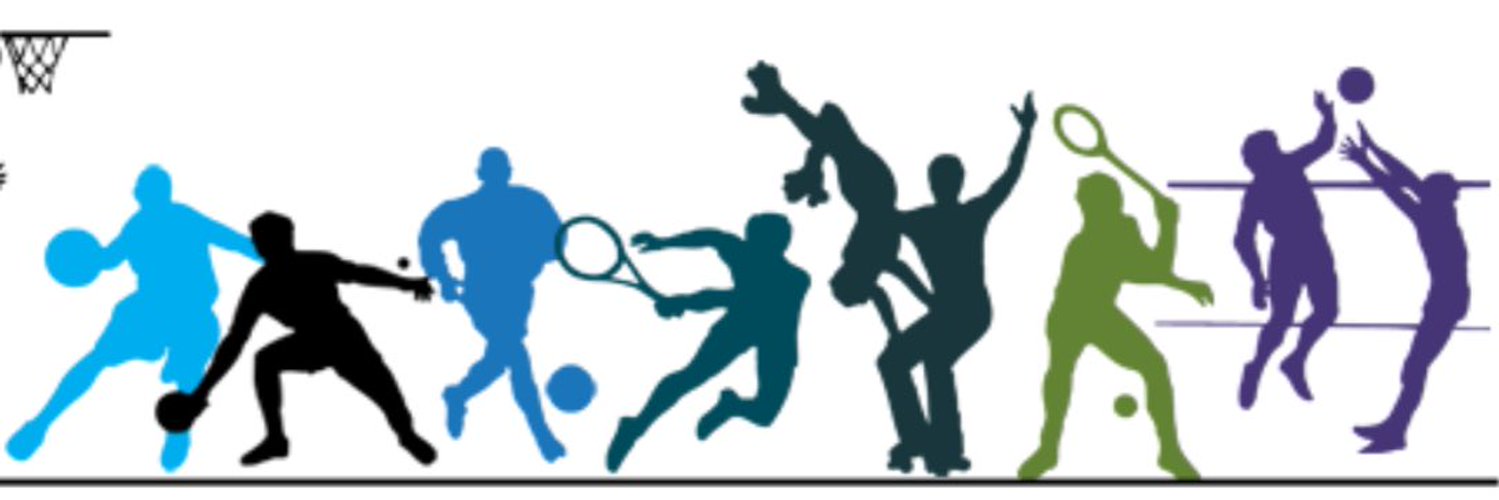 Рис. 1. Название рисункаТекст методической разработки....Литература1. Иванов А.А. Проектная деятельность в школе. – М.: Издательство «КВК», 2016. – 95 с.Конкурсное задание (технологическая карта/конспект педагогического мероприятия) заочного тура профессиональной олимпиады учителей ОБЖ и физической культурыЦель: раскрытие конкурсантами своего профессионального потенциала планирования и организации конкретного педагогического мероприятия, иллюстрирующего авторский инновационный опыт организации и проведения урочной или внеурочной деятельности.Формат конкурсного испытания: печатный и электронный вариант  педагогического мероприятия (урока, физкультурного мероприятия и др.), проведенного в образовательной организации Конкурсанта. Оценка выполнения конкурсного задания осуществляется по 5 критериям, каждый из которых включает 3 показателя. Соответствие конкретному показателю оценивается в диапазоне 0 до 2 баллов.Приложение 4 Конкурсное задание (презентация авторского инновационного опыта организации и проведения урочной или внеурочной работы) очного тура профессиональной олимпиады учителей ОБЖ и физической культурыЦель: демонстрация методической грамотности, способности к анализу, осмыслению и представлению своей педагогической деятельности в соответствии с требованиями ФГОС.Формат конкурсного испытания: Конкурсант в тезисной форме в течение 10 минут излагает свои технологические подходы (находки), основанные на опыте работы.Представление может сопровождаться мультимедийной презентацией, иллюстрирующей опыт профессиональной деятельности участника Олимпиады. Затем в течение 5 минут проходит диалог членов конкурсной комиссии с конкурсантом в форме вопросов и ответов.Оценка выполнения конкурсного задания осуществляется по 3 критериям, каждый из которых включает 4 показателя. Соответствие конкретному показателю оценивается в диапазоне от 0 до 3 баллов.ФИОДолжность Название образовательной организацииКонтактный телефон, e-mail Дополнительные сведения:№КритерииПоказателиБаллы1.Актуальность и социальная значимость представленнойтехнологииактуальность в соответствии с ФГОС0 – 1 – 21.Актуальность и социальная значимость представленнойтехнологиивнесение изменений в практику преподавания предметов ФК и ОБЖ0 – 1 – 21.Актуальность и социальная значимость представленнойтехнологиисоотнесение технологии работы с требованиями к метапредметным результатам0 – 1 – 21.Актуальность и социальная значимость представленнойтехнологиинравственный и ценностный потенциал для физического воспитания обучающихся0 – 1 – 22.Теоретическое и методическое обоснование представленнойтехнологииаргументированное теоретическое обоснование эффективности представленного опыта0 – 1 – 22.Теоретическое и методическое обоснование представленнойтехнологиилогическая методическая последовательность представления опыта работы0 – 1 – 22.Теоретическое и методическое обоснование представленнойтехнологииадекватная оценка и мониторинг собственных педагогических достижений 0 – 1 – 22.Теоретическое и методическое обоснование представленнойтехнологиииспользование ярких примеров и образов0 – 1 – 23.Оригинальность и творческий подходумение увидеть новые стороны в обсуждаемых вопросах преподавания ФК и ОБЖ0 – 1 – 23.Оригинальность и творческий подходтворческий подход и способность найти неожиданные решения педагогических задач0 – 1 – 23.Оригинальность и творческий подходпроявление индивидуальности и отход от существующих шаблонов0 – 1 – 23.Оригинальность и творческий подходуникальность текста после проверки в системе «АНТИПЛАГИАТ»0 – 1 – 24.Информационная и языковая грамотностьиллюстративность информации0 – 1 – 24.Информационная и языковая грамотностьточность и корректность использования терминологии, отсутствие фактических ошибок0 – 1 – 24.Информационная и языковая грамотностьсоответствие требованиям к оформлению конкурсной работы0 – 1 – 24.Информационная и языковая грамотностьсоответствие содержания методической разработки содержанию конспекта/технологической карты0 – 1 – 2Максимальное количество балловМаксимальное количество балловМаксимальное количество баллов32№КритерииПоказателиБаллы1.Информационная и языковая грамотностьдоступность изложения, адекватность объёма информации 0 – 1 – 21.Информационная и языковая грамотностьсоответствие методической разработке авторского инновационного опыта0 – 1 – 21.Информационная и языковая грамотностьсоответствие оформления конспекта/технологической карты принятым требованиям0 – 1 – 22.Целеполагание соответствие цели педагогического мероприятия его содержанию0 – 1 – 22.Целеполагание соответствие задач педагогического мероприятия его цели0 – 1 – 22.Целеполагание соответствие результатов педагогического мероприятия его задачам0 – 1 – 23.Методическое мастерство и творчестворазнообразие методов и приемов0 – 1 – 23.Методическое мастерство и творчествоновизна и оригинальность подходов, нестандартность действий и индивидуальность учителя0 – 1 – 23.Методическое мастерство и творчествоуникальность текста после проверки в системе «АНТИПЛАГИАТ»0 – 1 – 24.Организационная культурасоответствии структуры педагогического мероприятия принятым нормативам0 – 1 – 24.Организационная культурасоответствие физических упражнений возрастным и индивидуальным возможностям обучающихся 0 – 1 – 24.Организационная культураиспользование различных способов мотивации0 – 1 – 25.Наличие ценностных ориентироввоспитательный эффект педагогической деятельности учителя0 – 1 – 25.Наличие ценностных ориентировподдержка безопасного поведения и формирования культуры здорового образа жизни0 – 1 – 25.Наличие ценностных ориентировобращение внимания учащихся на ценностные ориентиры и ценностные аспекты физической культуры и ОБЖ0 – 1 – 2Максимальное количество балловМаксимальное количество балловМаксимальное количество баллов30№КритерииПоказателиБаллы1.Результативность и практическая применимость представленного опытауровень инновации в практикеработы учителя0 – 1 – 2 – 31.Результативность и практическая применимость представленного опытаадекватная оценка и мониторинг собственных педагогических достижений 0 – 1 – 2 – 31.Результативность и практическая применимость представленного опытавозможность воспроизведения авторского опыта другими специалистами по физической культуре и ОБЖ0 – 1 – 2 – 31.Результативность и практическая применимость представленного опытаобучающая, воспитательная и оздоровительная потребность в представленном опыте работы0 – 1 – 2 – 32.Оригинальность и творческий подходумение увидеть новые стороны в обсуждаемых вопросах 0 – 1 – 2 – 32.Оригинальность и творческий подходтворческий подход и способность найти неожиданные решения педагогических задач0 – 1 – 2 – 32.Оригинальность и творческий подходпроявление индивидуальности и отход от существующих шаблонов0 – 1 – 2 – 32.Оригинальность и творческий подходяркие примеры и образы, используемые в выступлении и ответах па вопросы0 – 1 – 2 – 33.Коммуникативная культураструктурирование подачи информации, умение выделять главное и наличие собственной позиции по обсуждаемым вопросам0 – 1 – 2 – 33.Коммуникативная культуравизуализация информации и иллюстративность0 – 1 – 2 – 33.Коммуникативная культураточность и корректность использования педагогической терминологии, отсутствие фактических ошибок0 – 1 – 2 – 33.Коммуникативная культураумение вести диалог0 – 1 – 2 – 3Максимальное количество балловМаксимальное количество балловМаксимальное количество баллов36